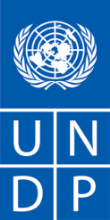 Annex IIFORM FOR SUBMITTING SUPPLIER’S QUOTATION(This Form must be submitted only using the Supplier’s Official Letterhead)We, the undersigned, hereby accept in full the UNDP General Terms and Conditions, and hereby offer to supply the items listed below in Table 1& 2 in conformity with the specification and requirements of UNDP as per RFQ Reference RFQ-UNDP-OHR-2020-005 “Subscription for Digital Library of Bite-sized Knowledge Summaries”TABLE 1:  Price tableVendors are encouraged to provide discount provisionTABLE 2: Offer to Comply with Other Conditions and Related Requirements All other information that we have not provided automatically implies our full compliance with the requirements, terms and conditions of the RFQ.[Name and Signature of the Supplier’s Authorized Person][Designation] & [Date]#Enterprise SubscriptionSubscription Fee (USD)Year 1Subscription Fee (USD)Year 2Subscription Fee (USD)Year 3Comments1Up to 750 users2750-2000 users32001- 5000 users 4Up to 18000 usersAdditional Charges (USD) , Please explainOther Information pertaining to our Quotation are as follows:Mandatory/ Optional Your ResponsesYour ResponsesYour ResponsesYour ResponsesOther Information pertaining to our Quotation are as follows:Mandatory/ Optional Yes, we will complyNo, we cannot complyBidders Comment Legal registered entity MandatoryMinimum of 5 years of work experience in the field of digital, and on-demand learning platform MandatoryTechnical responsiveness/Full compliance to requirements (PLEASE SUBMIT A TECHNICAL PROPOSAL AND PROVIDE A DEMO ACCOUNT TO VERIFY THE ADEQUACY OF THE PROPOSED SERVICES WITH RESPECT TO UNDP REQUIREMENTS)MandatoryAn online digital library of compressed/summarized knowledge from books, webcasts, articles, whitepapers etc. approved by publishers/authorsMandatoryThe platform should be accessible and aligned with the UN Convention on the Rights of Persons with Disabilities.MandatoryThe platform can be accessed via different browsers and platforms including a variety of mobile devices, laptops, and desktops.MandatoryAbility to add custom categories, channels or streams with UNDP branding.MandatoryAbility for Single Sign-on (SSO) integration.MandatoryDedicated client success manager.MandatoryValidity of Quotation, 90 days.MandatoryThe vendor is not being included in the UN Security Council 1267/1989 list, UN Procurement Division List or other UN Ineligibility List.MandatoryFull acceptance of the Contract General Terms and Conditions.  Mandatory